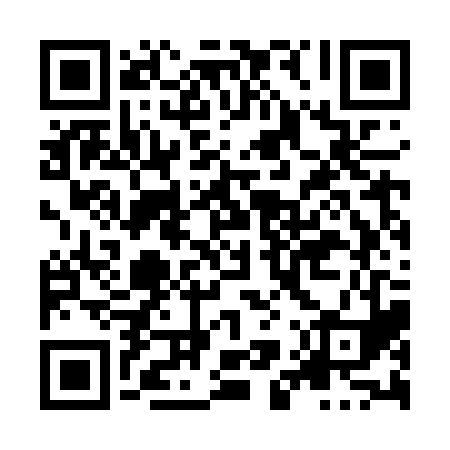 Prayer times for Illiniatissivik, Quebec, CanadaMon 1 Jul 2024 - Wed 31 Jul 2024High Latitude Method: Angle Based RulePrayer Calculation Method: Islamic Society of North AmericaAsar Calculation Method: HanafiPrayer times provided by https://www.salahtimes.comDateDayFajrSunriseDhuhrAsrMaghribIsha1Mon2:043:3212:366:299:3911:072Tue2:043:3312:366:299:3811:073Wed2:053:3412:366:299:3711:074Thu2:053:3512:366:289:3711:065Fri2:063:3612:366:289:3611:066Sat2:073:3812:366:289:3511:057Sun2:083:3912:376:279:3411:058Mon2:083:4012:376:279:3311:059Tue2:093:4212:376:269:3111:0410Wed2:103:4312:376:269:3011:0311Thu2:113:4512:376:259:2911:0312Fri2:123:4612:376:259:2811:0213Sat2:123:4812:376:249:2611:0214Sun2:133:5012:386:239:2511:0115Mon2:143:5112:386:239:2311:0016Tue2:153:5312:386:229:2210:5917Wed2:163:5512:386:219:2010:5918Thu2:173:5712:386:209:1810:5819Fri2:183:5812:386:199:1610:5720Sat2:194:0012:386:199:1510:5621Sun2:204:0212:386:189:1310:5522Mon2:214:0412:386:179:1110:5423Tue2:224:0612:386:169:0910:5324Wed2:234:0812:386:159:0710:5225Thu2:244:1012:386:149:0510:5126Fri2:254:1212:386:129:0310:5027Sat2:264:1412:386:119:0110:4928Sun2:274:1612:386:108:5910:4829Mon2:284:1812:386:098:5710:4730Tue2:294:2012:386:088:5410:4631Wed2:304:2212:386:068:5210:45